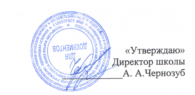 МБОУ «Однолуцкая ООШ имениГероя Советского Союза И. И. Аверьянова»Меню на 07.04.2021 г. для обучающихся 1-4 классов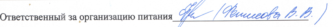 Наименование приёма пищи Наименование блюдаМасса порции(обязательно)Калорийность порции(обязательно)ЦенаЗавтракКаша рисовая1501767,17Какао с молоком2001448,09Хлеб пшеничный с маслом15/51234,73Апельсин 10028514.04Хлеб пшеничн.20462,00Обед Салат из св. капусты1001362,05Борщ из св. капусты250951,98Макаронные изд. отварные150144,93,42Рыба жарен.80125,610,09Напиток лимонный 2001031,5Хлеб ржаной 50871,93Хлеб пшеничный20462,00ИТОГО:59,00